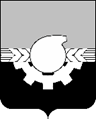 АДМИНИСТРАЦИЯ ГОРОДА КЕМЕРОВОПОСТАНОВЛЕНИЕот 27.10.2021 № 3037О внесении изменений в постановление администрации города Кемерово от 11.06.2021 № 1677 «Об утверждении административного регламента предоставления муниципальной услуги «Выдача специального разрешения на движение по автомобильным дорогам тяжеловесного и (или) крупногабаритного транспортного средства в случае, если маршрут, часть маршрута указанного транспортного средства проходят по автомобильным дорогам местного значения города Кемерово при условии, что маршрут такого транспортного средства проходит в границах города Кемерово и указанные маршрут, часть маршрута не проходят по автомобильным дорогам федерального, регионального или межмуниципального, местного значения муниципального района, участкам таких автомобильных дорог» В целях приведения нормативного правового акта администрации города Кемерово в соответствие с федеральным законодательством, на основании статьи 45 Устава города Кемерово1. Внести в постановление администрации города Кемерово от 11.06.2021 № 1677 «Об утверждении административного регламента предоставления муниципальной услуги «Выдача специального разрешения на движение по автомобильным дорогам тяжеловесного и (или) крупногабаритного транспортного средства в случае, если маршрут, часть маршрута указанного транспортного средства проходят по автомобильным дорогам местного значения города Кемерово при условии, что маршрут такого транспортного средства проходит в границах города Кемерово и указанные маршрут, часть маршрута не проходят по автомобильным дорогам федерального, регионального или межмуниципального, местного значения муниципального района, участкам таких автомобильных дорог» (далее - постановление) следующие изменения:1.1. Пункт 1.2. приложения к постановлению изложить в следующей редакции:«1.2. Круг заявителей.2Заявителями на получение муниципальной услуги «Выдача специального разрешения на движение по автомобильным дорогам тяжеловесного и (или) крупногабаритного транспортного средства в случае, если маршрут, часть маршрута указанного транспортного средства проходят по автомобильным дорогам местного значения города Кемерово при условии, что маршрут такого транспортного средства проходит в границах города Кемерово и указанные маршрут, часть маршрута не проходят по автомобильным дорогам федерального, регионального или межмуниципального, местного значения муниципального района, участкам таких автомобильных дорог» (далее – муниципальная услуга) являются владельцы транспортных средств (физические и юридические лица, индивидуальные предприниматели)(далее - заявители).Интересы заявителей могут представлять иные лица, уполномоченные в соответствии с гражданским законодательством Российской Федерации (далее – представители).».1.2. Пункт 2.1 приложения к постановлению изложить в следующей редакции:«2.1. Наименование муниципальной услуги.Наименование муниципальной услуги: «Выдача специального разрешения на движение по автомобильным дорогам тяжеловесного и (или) крупногабаритного транспортного средства в случае, если маршрут, часть маршрута указанного транспортного средства проходят по автомобильным дорогам местного значения города Кемерово при условии, что маршрут такого транспортного средства проходит в границах города Кемерово и указанные маршрут, часть маршрута не проходят по автомобильным дорогам федерального, регионального или межмуниципального, местного значения муниципального района, участкам таких автомобильных дорог.».1.3. Пункт 2.6.1 приложения к постановлению изложить в следующей редакции:«2.6.1. Для получения муниципальной услуги заявитель направляет в уполномоченный орган заявление на получение специального разрешения по форме, утвержденной Приказом Минтранса России от 05.06.2019 № 167 «Об утверждении Порядка выдачи специального разрешения на движение по автомобильным дорогам тяжеловесного и (или) крупногабаритного транспортного средства. В заявлении указывается: - наименование уполномоченного органа;- наименование и организационно-правовая форма - для юридических лиц;- идентификационный номер налогоплательщика (далее - ИНН) и основной государственный регистрационный номер (далее - ОГРН или ОГРНИП) - для юридических лиц и индивидуальных предпринимателей;- адрес местонахождения юридического лица, фамилия, имя, отчество (при наличии) руководителя, телефон;3- фамилия, имя, отчество (при наличии), адрес места жительства, данные документа, удостоверяющего личность, - для физических лиц и индивидуальных предпринимателей (с указанием статуса индивидуального предпринимателя);- банковские реквизиты (наименование банка, расчетный счет, корреспондентский счет, банковский индивидуальный код);- исходящий номер (при необходимости) и дата заявления;- наименование, адрес и телефон владельца транспортного средства;- маршрут движения (пункт отправления - пункт назначения с указанием их адресов в населенных пунктах, если маршрут проходит по улично-дорожной сети населенных пунктов, без указания промежуточных пунктов);- вид перевозки (межрегиональная, местная), срок перевозки, количество поездок;- характеристика груза (при наличии груза) (полное наименование, марка, модель, габариты, масса, делимость, длина свеса (при наличии);- сведения о транспортном средстве (автопоезде) (марка и модель транспортного средства (тягача, прицепа (полуприцепа)), государственный регистрационный номер транспортного средства (тягача, прицепа (полуприцепа)), параметры транспортного средства (автопоезда) (масса транспортного средства (автопоезда) без груза/с грузом, масса тягача, прицепа (полуприцепа)), расстояние между осями, нагрузки на оси, габариты транспортного средства (автопоезда) (длина, ширина, высота), минимальный радиус поворота с грузом, необходимость автомобиля сопровождения (прикрытия), предполагаемая максимальная скорость движения транспортного средства (автопоезда) с учетом конструктивных особенностей транспортного средства и конкретных дорожных условий на маршруте движения.В случае движения крупногабаритной сельскохозяйственной техники (комбайн, трактор) своим ходом в период с марта по сентябрь в пределах одного муниципального образования в заявлении указывается пункт отправления и пункт назначения с указанием подъездов к местам проведения сельскохозяйственных работ.Заявление оформляется на русском языке машинописным текстом (наименования груза, марок и моделей транспортных средств, их государственных регистрационных номеров допускается оформлять буквами латинского алфавита).».1.4. Пункт 2.9 приложения к постановлению изложить в следующей редакции:«2.9. Исчерпывающий перечень оснований для отказа в приеме документов, необходимых для предоставления муниципальной услуги.Основания для отказа в приеме документов, необходимых для предоставления муниципальной услуги:42.9.1. непредставление документов, удостоверяющих личность заявителя (полномочия представителя);2.9.2. непредставление документов, предусмотренных п. 2.6.1 Административного регламента, за исключением случаев:-  отсутствия копии платежного документа, подтверждающего уплату государственной пошлины за выдачу специального разрешения (при наличии информации об уплате государственной пошлины, содержащейся в Государственной информационной системе о государственных и муниципальных платежах, копия платежного документа не требуется;- отсутствии копии ранее выданного специального разрешения, срок действия которого на момент подачи заявления не истек, - в случае повторной подачи заявления на движение крупногабаритной сельскохозяйственной техники (комбайн, трактор) своим ходом в период с марта по сентябрь в пределах одного муниципального образования при наличии действующего специального разрешения на данное транспортное средство.».1.5. Пункт 2.11 приложения к постановлению изложить в следующей редакции:«2.11. Перечень услуг, которые являются необходимыми и обязательными для предоставления муниципальной услуги.Услуги, которые являются необходимыми и обязательными для предоставления муниципальной услуги, не требуются.».1.6. Подпункт 3.1.1.1 приложения к постановлению изложить в следующей редакции:«3.1.1.1. Основанием для начала предоставления муниципальной услуги является личное обращение заявителя в уполномоченный орган с заявлением и документами; поступление заявления и копий документов в электронной форме через ЕПГУ, РПГУ либо почтой России.».1.7. Подпункт 3.1.1.2 приложения к постановлению изложить в следующей редакции:«3.1.1.2. При личном обращении заявителя в уполномоченный орган специалист уполномоченного органа, ответственный за предоставление муниципальной услуги:- устанавливает личность заявителя на основании документа, удостоверяющего его личность, представителя заявителя - на основании документов, удостоверяющих его личность и полномочия (в случае его обращения);- проверяет срок действия документа, удостоверяющего его личность и соответствие данных документа, удостоверяющего личность, данным, указанным в заявлении о предоставлении муниципальной услуги и приложенных к нему документах.В ходе приема документов от заявителя специалист, ответственный за прием и выдачу документов, удостоверяется, что:51) текст в заявлении о выдаче разрешения на предоставление муниципальной услуги поддается прочтению;2) в заявлении о предоставлении муниципальной услуги указаны фамилия, имя, отчество (последнее - при наличии) физического лица либо наименование юридического лица;3) заявление о предоставлении муниципальной услуги подписано уполномоченным лицом;4) приложены документы, необходимые для предоставления муниципальной услуги.Максимальный срок выполнения административной процедуры по приему и регистрации заявления о предоставлении муниципальной услуги и приложенных к нему документов составляет 1 рабочий день.Критерий принятия решения: поступление заявления о предоставлении специального разрешения и приложенных к нему документов.Результатом административной процедуры является прием и регистрация заявления о предоставлении муниципальной услуги и приложенных к нему документов.Информация о приеме заявления о предоставлении муниципальной услуги и приложенных к нему документов фиксируется в установленном порядке, в том числе в системе электронного документооборота уполномоченного органа.В день регистрации заявления о предоставлении муниципальной услуги и приложенных к нему документов, специалист, ответственный за предоставление муниципальной услуги приступает к следующей административной процедуре.».1.8. Абзац второй подпункта 3.1.3.1. приложения к постановлению изложить в следующей редакции:«Основанием для начала процедуры выдачи документов является поступление специалисту, ответственному за предоставление муниципальной услуги, решения о выдаче специального разрешения либо об отказе в выдаче такого разрешения.».1.9. В подпункте 3.1.3.1 приложения к постановлению слова «о выдаче разрешения на осуществление земляных работ» заменить словами «о выдаче специального разрешения».2. Комитету по работе со средствами массовой информации администрации города Кемерово (Н.Н. Горбачева) обеспечить официальное опубликование настоящего постановления.3. Контроль за исполнением настоящего постановления возложить на заместителя Главы города, начальника управления дорожного хозяйства и благоустройства Д.В. Березовского.И.о. Главы города                                                                       Д.В. Анисимов